Wist u al dat de bloedafnamelocatie van Rijnstate/ZekerWeten is verhuisd van de Dorpstraat naar Wooncentrum Sonnendach? (Sonnedach 2, tegenover de Jumbo).U kunt hier van maandag tot en met vrijdag tussen 08:00-09:30 terecht (ingang aan de achterzijde). Voor meer informatie over bloedafnamelocaties in de regio kunt u kijken op https://www.zekerweten.nl/bloedafnamelocaties/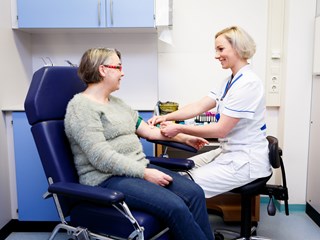 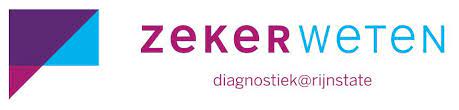 